Commonwealth of MassachusettsExecutive Office of Public Safety and SecurityOffice of Grants and ResearchNotice of Funding Opportunity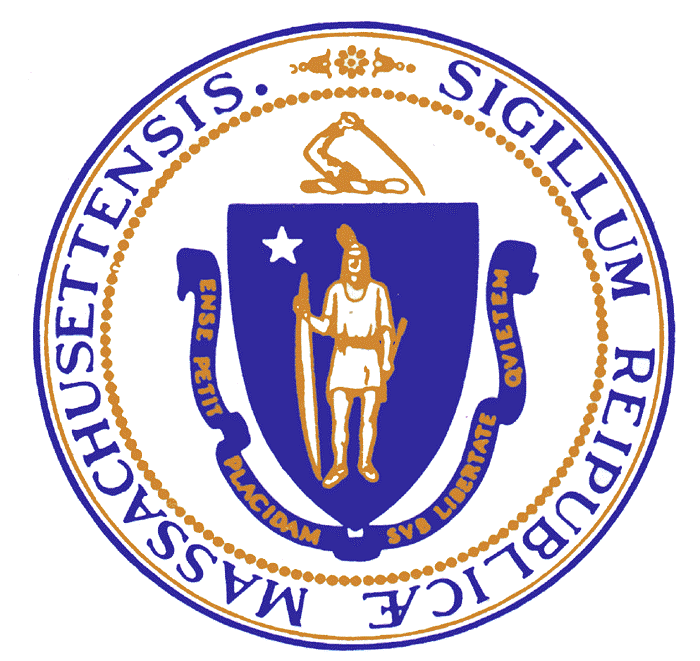 FFY 2019 Homeland SecurityGrant ProgramMarch 4, 2019Dear State Partners, Thank you for all that you do to keep the Commonwealth safe.  For those of you that I have not had the pleasure of meeting yet, it is with great honor to announce that I have been appointed by Governor Baker to serve as your new Undersecretary of Homeland Security at the Executive of Office of Public Safety and Security (EOPSS).   I believe it is my mission to do all that I can to safeguard our citizens, our state, and our values with honor and integrity. As all of you are quite aware, threats to our safety and security are constantly evolving, and require all of us to assess and adapt our strategies as needed to effectively address and thwart such criminal activity.  These federal dollars that you are applying for are so vital to ensuring our public safety.  I want to commend all of our previous sub-recipients for spending these dollars with the utmost integrity and directing our funds to the most critical needs.  It is my highest priority to resource and collaborate with our stakeholders across all levels of government; including non-profit agencies and the private sector to build a true culture of preparedness across the Commonwealth of Massachusetts.   I believe that our relationship will be fundamental in meeting and achieving the goals and objectives that we identify together during the next four years.  I look forward to working with all of you in this new capacity.  Sincerely,Jeanne Benincasa ThorpeUndersecretary of Homeland Security Federal Fiscal Year 2019 US DHS/FEMA Homeland Security Grant ProgramNotice of Funding Opportunity - State-Share Competitive FundsMarch 8, 2019Funding AvailabilityThrough this Notice of Funding Opportunity (NOFO) the Massachusetts Executive Office of Public Safety and Security (EOPSS), Office of Grants and Research (OGR), Homeland Security Division (HLS) will be accepting State-Share Applications from eligible applicants for Federal Fiscal year 2019 (FFY2019) Homeland Security Grant Program.EOPSS has yet to receive a Notice of Funding Opportunity (NOFO) for the FFY2019 HSGP from U.S. Department of Homeland Security, Federal Emergency Management Agency (DHS/FEMA). Therefore any proposed funding allocations are hypothetical and contingent upon the anticipated receipt of federal funds.OGR anticipates that approximately $1 million will be set aside for State-Share competitive projects by making a portion of the twenty-percent (20%) State-Share of the DHS/FEMA funding available to eligible applicants in order to fund state priorities and administrative costs. The remaining eighty-percent (80%) of the HSGP funding allocated to Massachusetts is distributed to municipalities through the five Regional Homeland Security Advisory Councils. Funding for this NOFO will come from the FFY2019 HSGP award to EOPSS/OGR (Federal Award ID# and Total Federal Award amount will be provided once received from DHS/FEMA). The anticipated federal performance period will be September 1, 2019 through August 30, 2022. Catalog of Federal Domestic Assistance (CFDA Number: 97.067, CDFA Title: Homeland Security Grant Program (HSGP) which includes State Homeland Security Grant Program (SHSP), and Urban Area Security Initiative (UASI).This NOFO provides a brief overview of the FFY2019 HSGP and specific guidance for entities that may be applying for funds. The information included here does not provide complete details of the HSGP, its allowable and unallowable activities, equipment or other costs. The applicant is responsible for ensuring that its proposed project fully complies with both federal and OGR guidance for the HSGP. Links to the federal guidelines for this program and other pertinent documents that must be consulted when preparing the application are found throughout this document.Competitive Grant ProcessThis is a competitive grant process, therefore it will be imperative for applicants to clearly outline the need for their proposed project and identify the capability gap(s) that will be filled, or the existing capability that will be sustained or enhanced. Additionally, the applicant must clearly explain how the project will support implementation of the State Homeland Security Strategy goals; reduce gaps and address priorities identified in the THIRA and SPR; and enhance the specific Mission Areas and Core Capabilities of the National Preparedness Goal. Proposed projects should be based on an identified gap, and not at the prompting of a vendor that may potentially benefit from the awarding of a grant.During the application period the State-Share Program Coordinator will be available to provide specific guidance to individual applicants but may not have the time or resources to assist each applicant therefore it is highly recommended that all interested applicants attend at least one of the schedule Applicant Information Sessions. The State-share Program Coordinator may be reached by phone at 617.933.3521 or email stateshare.pc@mass.govThe following programs will be included in the 2019 State Funded Priorities and will not go through the competitive process but must still submit an application and submit all required documentation:While the above programs will be funded without going through the competitive process those agencies listed above will still need to submit an application to receive the award.The above listed agencies (MSP, MEMA and MOD) are still eligible to submit additional projects through the competitive grant process.Overview and Purpose of the Homeland Security Grant ProgramThe Homeland Security Grant Program (HSGP) plays an important role in the implementation of the National Preparedness System by supporting the building, sustainment, and delivery of core capabilities essential to achieving the National Preparedness Goal of a secure and resilient nation.Within the broader construct, the objective of the HSGP is to provide funds to eligible entities to support state, local, tribal, and territorial efforts to prevent terrorism and other catastrophic events and to prepare the Nation for the threats and hazards that pose the greatest risk to the security of the United States.State Homeland Security Program (SHSP)The SHSP supports state, tribal, territorial, and local preparedness activities that address high priority preparedness gaps across all core capabilities that support terrorism preparedness. Urban Area Security Initiative (UASI)The UASI program assists high-threat, high-density Urban Areas in efforts to build, sustain, and deliver the capabilities necessary to prevent, protect against, mitigate, respond to, and recover from acts of terrorism.Eligible ApplicantsEligible applicants include Massachusetts state government agencies and authorities, state institutions of higher education and non-profit organizations that support state homeland security needs. Municipalities are not eligible to apply for this funding. Key Dates* Note: All funding and awards are contingent upon EOPSS’s receipt of FFY2019 HSGP funds from DHS/FEMAPrioritiesOGR intends to use this NOFO to support projects that address the following:At least one capability target in the latest Massachusetts Threat and Hazard Identification and Risk Assessment (THIRA)A capability gap in the latest Massachusetts Stakeholder Preparedness Review (SPR) Align with a Massachusetts Homeland Security Priority as listed below:Preventing, Responding to and Recovering from an Active Shooter Incident / Complex Coordination Terrorist AttackPrograms to enhance School safety such as STARSTraining for local and multi-discipline respondersPublic Awareness/Citizen Education messagingPrograms to prevent mass casualty incidents  Enhancing Cyber SecurityAwareness level training for state and local government employeesDevelopment of programs and processes to prevent and detect cyber intrusionPrograms to coordinate efforts among public and private sector stakeholdersHarding of cyber infrastructure at the regional and state levelEmergency CommunicationsEquipment with a focus on communications resilience/continuity to include assessment and mitigation of all potential riskTesting emergency communications capabilities and procedures in conjunction with regularly planned exercises (separate/additional emergency communications exercises are not required) and submit an After Action Plan (AAR) regarding communicationsTraining for local and multi-discipline respondersApplicants should review these documents during the preparation of their applications. Priority consideration will be given to proposed projects that reduce vulnerabilities or address high priority threats as identified in the Commonwealth’s latest Threat and Hazard Identification and Risk Assessment (THIRA), and the latest Stakeholder Preparedness Review (SPR). The THIRA and SPR are considered by EOPSS to be For Official Use Only (FOUO) and must be requested via email from stateshare.pc@mass.gov. While these are the state priorities and projects in these areas will receive priority, we recognize that applicants will have additional priorities, and we will do our best to funds projects beyond these areas.Additionally, applicants should also review and consider the priorities identified in the 2018 Homeland Security Grant Program (HSGP) Notice of Funding Opportunity, which emphasizes activities that align to the National Preparedness System. The National Preparedness System is utilized to build, sustain and deliver core capabilities in order to achieve the National Preparedness Goal (the Goal). The Goal is to sustain “a secure and resilient nation with the capabilities required across the whole community to prevent, protect against, mitigate, respond to, and recover from the threats and hazards that pose the greatest risk.” Please note that FEMA released the Second Edition for the Goal in September 2015 that includes one additional core capability as well as expanded details and revised titles for the original core capabilities. For further details, please refer to the FFY 2018 HSGP Notice of Funding Opportunity on the Federal Emergency Management Agency’s (FEMA) website here: https://www.fema.gov/media-library/assets/documents/164422Application SubmissionProposals must be prepared and submitted using the OGR Application form. Only this form may be used by applicants; proposals submitted in other formats will not be reviewed or considered for funding. Do not submit unnecessary pages. If applicable to the proposed project, the applicant must submit the Interoperable Communications Investment Proposal (ICIP) and Information Technology (IT) Consolidation forms.Additional documentation that helps support the need for the project may be submitted along with the proposal. Examples of supporting documentation may include an After Action Report and Improvement Plan that identifies operational gaps and describes specific actions that can be used to address them, or a Threat and Vulnerability Assessment, or a letter(s) of partnership support from a partnering agency or agencies. Electronic Application submissions are due no later than 5:00 p.m. on May 24, 2019. Electronic submissions must be emailed to stateshare.pc@mass.gov  and can be in MS Word version or PDF document.Applicant Briefing Please RSVP to stateshare.pc@mass.gov Please indicate RSVP as either joining in-person or via conference line. Conference line information will be provided by request. Completing the Application All applicants must use the OGR Application form. Applications must not be:Altered other than to increase available space for text, or to remove extra spaces that are not needed.Written with any font smaller than 11 pt.Agencies may submitted more than one project but each project must be submitted as a separate application and projects must be ranked in priority order. All applicants must complete and submit with their application the following items:Screen shot / print out from System for Award Management (SAM) that includes agency name, DUNS # and registration expiration date.EOPSS-OGR Sub-Grantee Risk Assessment Form. Letter(s) of Partnership Support, if applicable. For applicable projects, ICIP and Information Technology (IT) Consolidation forms must be submitted as part of the template.Unique Entity Identifier and System for Award Management All applicants for this award must be register in SAM before submitting its application; provide a valid DUNS number in its application; and continue to maintain an active  SAM registration with current information at all times during which it has an active federal award or an application or plan under consideration.OGR will not make a federal award to an applicant until the applicant has complied with all applicable DUNS and SAM requirements and if an applicant has not fully complied with the requirements by application submission due date OGR will determine that the applicant is not qualified to receive a federal award and use that determination as a basis for making a federal award to another applicant.  Applications received without SAM verification will not reviewed or scored.OGR Sub-Grantee Risk AssessmentFederal regulations contained in Title 2 CFR §200.331 require that OGR evaluate each applicant’s/subrecipient's risk of noncompliance with Federal statutes, regulations, and the terms and conditions of the sub-award for purposes of determining the appropriate subrecipient monitoring. In order to comply, the OGR Sub-Grantee Risk Assessment Form is included within this RFA. All applicants are required to complete and submit the OGR Risk Assessment Form along with their application. Please refer to page 25 of this RFA document. OGR will utilize the Risk Assessment Form through its review process to help us determine appropriate monitoring plans for sub-recipients. Please note that the OGR Sub-Grantee Risk Assessment Form is used to evaluate compliance risk, not risks associated with threats or hazards.Interoperable Communications ProjectsAny proposal that includes an Interoperable Communications component such as the purchase of radios or communication system components, or electronic information sharing system components that distribute information such as, but not limited to the following: criminal justice data; ten print arrest fingerprint cards; mug shots; police incident data police and custodial records management systems data or; gang intelligence data, must complete the entire PJ including the Interoperable Communications Investment Proposal (ICIP) Section. For State Interoperability Executive Committee’s Special Conditions, please refer to Appendices B and C of the RFA. (Please note that the SIEC Special Conditions are subject to change.) Letter(s) of Partnership SupportProjects that require the support of another state agency or entity must include a letter of partnership support and/or commitment from the partnering agency. A letter of partnership support is specifically required if the proposed project is to conduct a full-scale exercise to evaluate an agency’s current standard operating procedures (SOP) as well as a response agency partner’s SOPs in order to revise both SOPs, please include a letter of partnership support regarding the partnering agency’s commitment to the proposed project. If there are multiple partnering agencies, please include letters of support from all partners. Please do not solicit or include unnecessary letters of support. Review ProcessAll proposals received from eligible applicants by the submission deadline will be reviewed by a Review Team comprised of representatives from EOPSS, the Metro-Boston Urban Areas Security Initiative (UASI) Region, and subject matter experts. Additionally, all interoperable communications or electronic information sharing projects will be reviewed, per Executive Order 493, by the State Interoperability Executive Committee (SIEC) or a representative thereof. The Review Team will forward recommendations of awards to the Executive Director of OGR, the Secretary of Public Safety and Security, and the Governor’s Office for final approval.Evaluation CriteriaProposals will be evaluated based on the Evaluation Criteria listed below; it is important that proposals clearly and completely address these requirements. Description of project need and objectives (90 points maximum): The applicant must present a clearly written description of the project with a detailed project scope including a Project Justification that meets the criteria of the FFY 2018 Homeland Security Grant Program. Not to exceed three pages, the applicant must include the following items in this section:The description must also clearly describe the need for the project within the context of addressing identified goals or capability gaps. Project objectives and activities must be clearly described and measurable within the performance period. Proposed activities must be consistent with the purpose and objectives of the HSGP. Additionally, please make sure to describe and demonstrate the following:How does the proposed project support a 2019 State Homeland Security State Priority? How does the proposed project utilize the latest Massachusetts Threat and Hazard Identification and Risk Assessment (THIRA) and Stakeholder Preparedness Review (SPR) and address capability gaps and priorities identified in those documents?How does the proposed project correlate and address FEMA’s Core Capabilities as described in the National Preparedness Goal?Project Management and Budget: The applicant must provide a detailed explanation the roles and responsibilities of key personnel and organizations conducting the proposed activities, so as to ensure that there is adequate support for the proposed project. Additionally, the applicant must present a cost-effective, detailed budget that is consistent with authorized program expenditures and any other information to demonstrate that the request for assistance is consistent with the purposes and objectives of this program. A detailed timeline must be included that illustrates how the project(s) will be completed within the performance period. It is important for applicants to address all questions completely within their project narrative. The narrative should be clearly written without typographical and grammatical errors.Technical Score & Evaluation (10 points)The applicant must completely respond to each question and submit applicable documents, such as:Letters of Support if there are multiple partnering agenciesA completed Interoperable Communications Investment Proposal (ICIP) form for any proposal that include an Interoperable Communications component. OGR will utilize the Sub-Grantee Risk Assessment Form through its review process to help identify if additional monitoring plan(s) and/or special conditions are required. OGR is required to evaluate each applicant’s risk of noncompliance with Federal statutes, regulations and the terms and conditions of a sub-award for purposed of determining the appropriate applicant’s monitoring described in 2 CFR 200.331(b)Additional Application GuidanceSpecificityTo the extent applicable, follow the “Who, What, When, Where, Why, and How” approach. Who (specifically) will benefit from this proposal, and who will implement the project?What (specifically) is being proposed, and what will be the outcome? (Define the project and its scope.)When will the project begin and end?
Where will any equipment be located and/or where will project activities be focused?Why is this project important? How was this determined?How will the project be implemented?Please note that these questions above are provided as a general guide to assist applicants so that sufficient detail and specificity is included. For example, a proposal merely stating “two generators will be procured” does not provide enough detail. Budget SectionThis section should include costs that are reasonable and allowable under the HSGP. Budgets should include both itemized and total costs. The information provided here must align with the Project Summary Section. It is incumbent on the applicant to verify allowability of costs and the information prior to submitting the application. Allowable cost information may be found in the FFY 2018 HSGP Notice of Funding Opportunity and/or Authorized Equipment List (AEL) available at: https://www.fema.gov/authorized-equipment-list. Allowable CostsAs stated above, in general, HSGP funds may be invested in the following cost categories: PlanningSHSP and UASI funds may be used for a range of emergency preparedness and management planning activities and such as those associated with the development, and review and revision of the THIRA, SPR, continuity of operations plans and other planning activities that support the Goal and placing an emphasis on updating and maintaining a current Emergency Operation Plans that conforms to the guidelines outlined in Comprehensive Preparedness Guide (CPG) 101 v 2.0.Organizational Organizational activities include: Program management; Development of whole community partnerships, through groups such as Citizen Corp Councils; Structures and mechanisms for information sharing between the public and private sector; Implementing models, programs, and workforce enhancement initiatives to address ideologically-inspired radicalization to violence in the homeland; Tools, resources, and activities that facilitate shared situational awareness between the public and private sectors; Operational Support; Utilization of standardized resource management concepts such as typing, inventorying, organizing, and tracking to facilitate the dispatch, deployment, and recovery of resources before, during, and after an incident; Responding to an increase in the threat level under the National Terrorism Advisory System (NTAS), or needs in resulting from a National Special Security Event; and Paying salaries and benefits for personnel to serve as qualified intelligence analysts. Operational Overtime - HSGP funded project that include operational overtime require additional criteria including specifying which types of overtime are eligible. Also, aside from National Terrorism Advisory System alters (which do not require pre-approval), operational overtime must be preapproved before an event.EquipmentThe 21 allowable prevention, protection, mitigation, response, and recovery equipment categories for HSGP are listed on the Authorized Equipment List (AEL). The AEL is available at http://www.fema.gov/authorized-equipment-list. Some equipment items require prior approval before the obligation or purchase of the items. Please reference the grant notes for each equipment item to ensure prior approval is not required. Unless otherwise stated, equipment must meet all mandatory regulatory and/or DHS/FEMA-adopted standards to be eligible for purchase using these funds. In addition, agencies will be responsible for obtaining and maintaining all necessary certifications and licenses for the requested equipment.All requests to purchase Small Unmanned Aircraft Systems (SUAS) with FEMA grant funding must comply with Information Bulletin (IB) 426 and also include a description of the policies and procedures in place to safeguard individuals’ privacy, civil rights, and civil liberties of the jurisdiction that will purchase, take title to or otherwise use the SUAS equipment.TrainingAllowable training-related costs under HSGP include the establishment, support, conduct, and attendance of training specifically identified under the SHSP and UASI programs and/or in conjunction with emergency preparedness training by other Federal agencies (e.g., HHS and DOT). Training conducted using HSGP funds should address a performance gap identified through a TEP or other assessments (e.g., National Emergency Communications Plan NECP Goal Assessments) and contribute to building a capability that will be evaluated through a formal exercise. Any training or training gaps, including training related to under-represented diverse populations that may be more impacted by disasters, including children, seniors, individuals with disabilities or access and functional needs, individuals with diverse culture and language use, individuals with lower economic capacity and other underserved populations, should be identified in a TEP and addressed in the state or Urban Area training cycle. Recipients are encouraged to use existing training rather than developing new courses. When developing new courses, recipients are encouraged to apply the Analyze, Design, Develop, Implement, and Evaluate (ADDIE) model of instructional design. Applicants are also encouraged to utilize the National Training and Education Division’s National Preparedness Course Catalog. Trainings include programs or courses developed for and delivered by institutions and organizations funded by DHS/FEMA/NTED. This includes the Center for Domestic Preparedness (CDP), the Emergency Management Institute (EMI), and NTED’s Training Partner Programs, including the Continuing Training Grants (CTG), the National Domestic Preparedness Consortium (NDPC), the Rural Domestic Preparedness Consortium (RDPC), and other partners. The catalog features a wide range of course topics in multiple delivery modes to meet FEMA’s mission scope as well as the increasing training needs of Federal, state, local, territorial, and tribal audiences. All courses have been approved through NTED’s course review and approval process. The catalog can be accessed at http://www.firstrespondertraining.gov.Training proposals must also adhere to EOPSS’ Training and Exercise Guidance, please contact stateshare.pc@mass.gov to request Training and Exercise Guidance. ExercisesExercises conducted with grant funding should be managed and conducted consistent with HSEEP. HSEEP guidance for exercise design, development, conduct, evaluation, and improvement planning is located at https://www.fema.gov/exercise.Exercise proposals must also adhere to EOPSS’ Training and Exercise Guidance, please contact stateshare.pc@mass.gov to request OGR Training and Exercise Guidance. MaintenanceThe use of DHS/FEMA preparedness grant funds for maintenance contracts, warranties, repair or replacement costs, upgrades, and user fees are allowable, as described in FEMA Policy FP 205- 402-125-1 under all active and future grant awards, unless otherwise noted. With the exception of maintenance plans purchased incidental to the original purchase of the equipment, the period covered by maintenance or warranty plan must not exceed the period of performance of the specific grant funds used to purchase the plan or warranty.Management and AdministrationManagement and administration (M&A) activities are those directly relating to the management and administration of HSGP funds, such as financial management and monitoring. For further details, please refer to the FFY 2018 HSGP Notice of Funding Opportunity on FEMA’s website here: https://www.fema.gov/media-library/assets/documents/164422.Key changes in the FFY 2018 HSGP Notice of Funding Opportunity can be found on FEMA’s website here: https://www.fema.gov/media-library/assets/documents/164422. Construction and RenovationProject construction using SHSP and UASI funds may not exceed 15 percent (15%) of the grant award. For the purposes of the limitations on funding levels, communications towers are not considered construction. See guidance on communication towers below. Written approval must be provided by OGR and DHS/FEMA prior to the use of any HSGP funds for construction or renovation. When applying for construction funds, recipients must submit evidence of approved zoning ordinances, architectural plans, and any other locally required planning permits. Additionally, recipients are required to submit a SF-424C Budget and Budget detail citing the project costs. Recipients using funds for construction projects must comply with the Davis-Bacon Act (40 U.S.C. § 3141 et seq.). Recipients must ensure that their contractors or subcontractors for construction projects pay workers no less than the prevailing wages for laborers and mechanics employed on projects of a character similar to the contract work in the civil subdivision of the state in which the work is to be performed. Additional information regarding compliance with the Davis-Bacon Act, including Department of Labor (DOL) wage determinations, is available online at https://www.dol.gov/whd/govcontracts/dbra.htm.Prohibited and Controlled EquipmentPer FEMA policy, the purchase of weapons and weapons accessories, including ammunition, is not allowed with HSGP funds. Grant funds may not be used for the purchase of equipment not approved by DHS/FEMA. Grant funds must comply with IB 426 and may not be used for the purchase of the following equipment: firearms; ammunition; grenade launchers; bayonets; or weaponized aircraft, vessels, or vehicles of any kind with weapons installed. Unauthorized exercise-related costs include: Reimbursement for the maintenance and/or wear and tear costs of general use vehicles (e.g., construction vehicles), medical supplies, and emergency response apparatus (e.g., fire trucks, ambulances). Equipment that is purchased for permanent installation and/or use, beyond the scope of the conclusion of the exercise (e.g., electronic messaging sign). Please be aware, the above list is not comprehensive, but rather provides examples of costs that will not be covered. For further detail on unallowable costs, please refer to the FFY 2018 Homeland Security Grant Program (HSGP) Notice of Funding Opportunity.DHS-FEMA developed Information Bulletin (IB) 426 as part of the implementation of Executive Order (EO) 13809 Restoring State, Tribal, and Local Law Enforcement’s Access to Life-Saving Equipment and Resources, issued November 1, 2017. EO 13809 revoked EO 13688 “Federal Support for Local Law Enforcement Equipment Acquisition,” dated January 16, 2015. Since IB #407, “Use of Grant Funds for Controlled Equipment” and IB #407a, “Use of Grant Funds for Controlled Equipment: Update for Fiscal Year 2017” were issued in order to comply with Executive Order 13688, these IBs are rescinded, effective November 1, 2017. Prohibited Equipment cannot be acquired with FEMA grant funds. This includes many items such as: Weaponized Aircraft, Vessels, and Vehicles of Any Kind: These items will be prohibited from purchase or transfer with weapons installed.Firearms of .50‐Caliber or HigherAmmunition of .50‐Caliber or HigherEnvironmental Planning and Historic Preservation (EHP) ComplianceCompliance with EHP requirements is a condition of the use of DHS funds. Failure to comply with EHP requirements prior to the expenditure of DHS funds will result in denial of reimbursement of these funds. OGR will assist sub-recipients with EHP compliance procedures. OGR has also developed an EHP guidance document to assist sub-recipients with adhering to EHP requirements, which will be made available to all successful applicants.  Federal EHP review and approval is required for:Projects that entail installation of equipment such as of smart boards, cameras, antennas, and other equipment; Projects involving digging into or otherwise disturbing the ground, construction or renovation of any building or site; and Many training and exercises activities. If the proposed project will require EHP review and approval, please provide a description of the scope of work for which an EHP is required.  If you do not believe that your project requires EHP review and approval please state why (for example: equipment is portable).The EHP review entails completing an EHP Screening Form and providing details of the project involved. Depending on the complexity of the project, additional documentation and/or approvals from other agencies may be required. FEMA EHP reviews may take anywhere between one week to several months depending on the level of complexity of the project and the initial completeness and thoroughness of the EHP Screening Form. Applicants must factor this review process into the project timelines.Note that the guidance document is not a substitute for Federal EHP guidance. Federal EHP guidance must be reviewed by all sub-recipients. Sub-recipients are ultimately responsible for compliance with EHP requirements. Refer to FEMA Policy (FP) documents 108-023-1 and 108-024-4 for more information. These documents, along with the current EHP Screening Form, are available at https://www.mass.gov/how-to/request-environmental-planning-and-historic-preservation-ehp-review . Massachusetts Historical Commission (MHC) and/or Local Historic Commission ReviewSome projects, such as renovations and/or additions to a historic or potentially historic building, or to structures within a historic district, may require an additional review by the Massachusetts Historical Commission (MHC) and/or a local historic commission.  Examples of these types of projects include, but are not limited to:Mounting security cameras inside or outside of a building;Installing a physical access control system; Mounting and hard-wiring video displays; andInstalling fencing or other barriers surrounding a building.The review may be initiated through the submission of a Project Notification Form (PNF) to MHC. The PNF is available at www.sec.state.ma.us/mhc/mhcpdf/pnf.pdf. Additional information about the MHC review, including FAQs, is at www.sec.state.ma.us/mhc/mhcrevcom/revcomidx.htm. MHC will respond with an approval or denial of a PNF, or a request for additional information, within 30 days. Otherwise the PNF is considered approved.While not required, OGR strongly recommends that for projects that may require historic review, the PNF be filed with the MHC prior to submitting the EHP Screening Form and the results from MHC’s review be included with the EHP submission.Cybersecurity Investment JustificationSHSP Recipients/Subrecipients are required to include an investment justification (IJ) that focuses on cybersecurity projects. Recipients/subrecipients must limit the use of SHSP funds for projects that support the security and functioning of critical infrastructure and core capabilities as they relate to terrorism preparedness, and may simultaneously support enhanced preparedness for other hazards unrelated to acts of terrorism.Increased Emergency Communications GuidanceIt is required that emergency communication projects align to the Statewide Communication Interoperability Plan (SCIP) and coordination and consultation with the Statewide Interoperability Governing Body (SIGB) or Statewide Interoperability Executive Committee (SIEC). All states and territories will be required to update their SCIP by the end of the FFY2018 period of performance, with a focus on communications resilience/continuity, to include assessment and mitigation of all potential risks.Recipients/Subrecipients will be required to test their emergency communications capabilities and procedures in conjunction with regularly planned exercises (separate/additional emergency communications exercises are not required) and submit an After Action Report (AAR) within 90 days of exercise completion.Threat and Hazard Identification and Risk Assessment (THIRA) / Stakeholder Preparedness Review (SRP) ReportingHSGP recipients will complete the new THIRA/SPR methodology that was implemented in 2018, with a revised THIRA methodology for prevention, protection and mitigation mission areas and capabilities. Jurisdictions will need to complete the entire methodology for all thirty-two (32) core capabilities by December 31, 2019.Mission Areas and Core Capabilities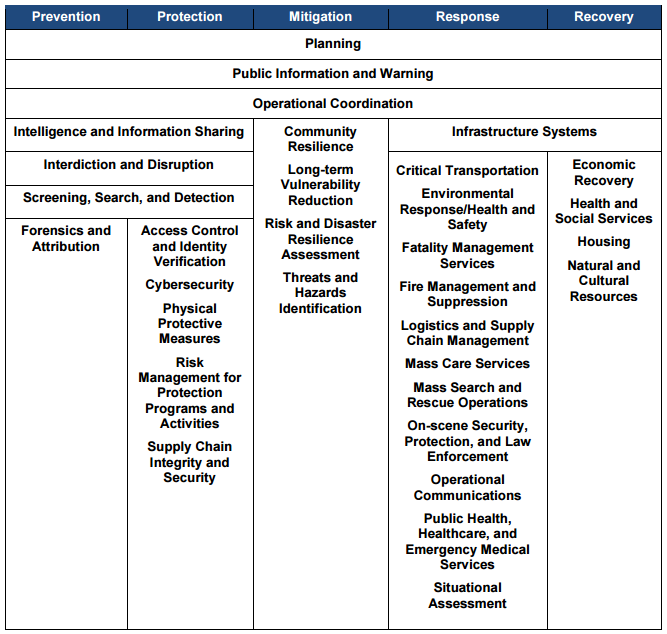 Charles D. BakerGovernorKaryn E. PolitoLieutenant GovernorThomas A. Turco, IIISecretaryKevin J. StantonExecutive Director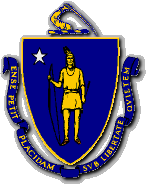 CHARLES D. BAKERGovernorKARYN E. POLITOLt. GovernorThe Commonwealth of MassachusettsExecutive Office of Public Safety and SecurityOne Ashburton Place, Room 2133Boston, Massachusetts 02108Tel:  (617) 727-7775TTY Tel:  (617) 727-6618Fax:  (617) 727-4764www.mass.gov/eopsTHOMAS A. TURCO, IIISecretaryJEANNE BENINCASA THORPEUndersecretaryAgencyProjectFundingMSPCommonwealth Fusion Center$750,000MSPCommonwealth Critical Infrastructure Program$200,000MEMACommonwealth Citizen Core Program$150,000MODEmergency Preparedness Outreach for Persons with Disabilities$125,000Estimated DATETASKS3/8/2019State-Share Competitive NOFO posted4/10/2019Application Briefing (see page 6 for details)3/8/2019 thru 5/23/2019State-Share competitive application development period3/8/2019 thru 5/23/2019One-on-one technical assistance from State-Share Program Coordinator, as requested5/24/2019Application packets must be electronically submitted to OGR, stateshare.pc@mass.gov 5/27/2019 thru 5/31/2019OGR Review Team will review and score all competitive applications/projects submitted6/3/2019 thru 6/20/2019State-Share competitive applications/projects that scored highest will be incorporated into the EOPSS/OGR State Application to DHS/FEMA10/1/2019EOPSS/OGR receives Federal Award 10/1/2019 thru 10/30/2019OGR sends out denial letters to those applicants who were not selected for funding10/1/2019 thru 10/30/2019OGR sends out award notices with ISAs and ContractsDATETIMELOCATIONWednesday, April 10th, 201910:00am – 11:30am Massachusetts Division of Fisheries and Wildlife, Room 1101 Rabbit Hill Road Westborough, MA 01581Wednesday, April 10th, 20192:00pm – 3:30pmMassachusetts Division of Fisheries and Wildlife, Room 1101 Rabbit Hill Road Westborough, MA 01581